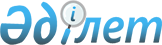 О предварительных операциях
					
			Утративший силу
			
			
		
					Приказ Министра государственных доходов Республики Казахстан от 15 февраля 2001 года N 149. Зарегистрирован в Министерстве юстиции Республики Казахстан 30.03.2001 г. за N 1449. Утратил силу - приказом Председателя Агентства таможенного контроля Республики Казахстан от 11.06.2003г. N 288             Извлечение из приказа Председателя Агентства 

              таможенного контроля Республики Казахстан 

                         от 11.06.2003г. N 288       "В соответствии с Таможенным кодексом Республики Казахстан приказываю: 

      1. Признать утратившими силу некоторые приказы Председателя Таможенного комитета Министерства государственных доходов и приказы Министра государственных доходов Республики Казахстан согласно приложению... 

      4. Настоящий приказ вступает в силу со дня подписания. 

 

        Председатель 

 

                                      Приложение 

                                    к приказу Председателя 

                                    Агентства таможенного 

                                    контроля 

                                    Республики Казахстан 

                                    от 11.06.2003г. N 288 

 

                            Перечень 

            некоторых приказов Таможенного комитета 

   Министерства государственных доходов Республики Казахстан 

        и приказов Министерства государственных доходов 

               Республики Казахстан, утративших силу             ... 

      4) Приказ Министра государственных доходов Республики Казахстан от 15 февраля 2001 года N 149 "О предварительных операциях"...". ----------------------------------------------------------------          В соответствии с Законом Республики Казахстан Z952368_  "О таможенном деле в Республике Казахстан" приказываю: 

      1. Утвердить прилагаемые: 

      Правила таможенного сопровождения; 

      Инструкцию о местах и процедуре временного хранения товаров и транспортных средств. 

      2. Юридическому департаменту (Базарбаева А.Б.) обеспечить государственную регистрацию настоящего приказа. 

      3. Таможенному комитету Министерства государственных доходов Республики Казахстан обеспечить опубликование настоящего приказа в средствах массовой информации. 

      4. Признать утратившим силу: 

      Приказ Министерства государственных доходов Республики Казахстан от 29 марта 2000 года N 266 и Министерства финансов Республики Казахстан от 31 марта 2000 года N 152 V001106_  "Об утверждении Правил таможенного сопровождения"; 

      Приказ Министерства государственных доходов Республики Казахстан от 3 ноября 1999 года N 1325  V990972_   "О процедуре временного хранения товаров и транспортных средств". 

      5. Контроль за исполнением настоящего приказа возложить на Председателя Таможенного комитета Министерства государственных доходов Республики Казахстан Нукенова М.О. 

      6. Настоящий приказ вступает в силу по истечении 10 дней со дня государственной регистрации в Министерстве юстиции Республики Казахстан.       Министр 

Согласовано                                     Утверждены 

Министр финансов                           приказом Министерства 

Республики Казахстан                      государственных доходов 

от "___"__________2001 года                 Республики Казахстан    

                                           от 15 февраля 2001 года  

                                                    N 149                                  ПРАВИЛА 

                        таможенного сопровождения 

                            1. Общие положения       1. Правила таможенного сопровождения (далее - Правила) разработаны в соответствии с Законом Республики Казахстан Z952368_  "О таможенном деле в Республике Казахстан" (далее - Закон о таможенном деле) и определяют порядок таможенного сопровождения товаров и транспортных средств и порядок уплаты таможенных сборов за таможенное сопровождение. 

      2. Таможенное сопровождение - это сопровождение товаров, транспортных средств и документов на них должностными лицами таможенных органов Республики Казахстан (далее - таможенный наряд). 

      3. Таможенное сопровождение осуществляется в соответствии с Законом о таможенном деле, настоящими Правилами и другими нормативными правовыми актами Республики Казахстан, а также в соответствии с международными договорами, ратифицированными Республикой Казахстан U952357_  . 

                 2. Решение о таможенном сопровождении       4. В случае, если соблюдение положений Закона о таможенном деле или международных договоров по транзиту и доставке товаров и транспортных средств до места доставки не может быть гарантировано применением иных мер его обеспечения, предусмотренных Законом о таможенном деле (за исключением случаев, когда законодательными актами, актами Президента Республики Казахстан и Правительства Республики Казахстан, а также международными договорами, ратифицированными Республикой Казахстан, предусмотрено применение только других мер обеспечения соблюдения положений Закона о таможенном деле), таможенный орган принимает решение о таможенном сопровождении таких товаров и транспортных средств. 

      5. Решение таможенного органа Республики Казахстан о таможенном сопровождении является обязательным для перевозчика товаров. 

      6. Расходы, возникшие у перевозчика товаров, связанные с таможенным сопровождением, таможенными органами Республики Казахстан не возмещаются. 

      7. Решение о таможенном сопровождении принимается начальником таможенного органа отправления или назначения либо лицами, их замещающими. 

      8. Принятие решения о таможенном сопровождении и организация непосредственно самого сопровождения не должны удлинять сроки перевозки товаров, установленные таможенным законодательством. 

      9. Таможенное сопровождение таможенным органом Республики Казахстан осуществляется не позднее следующего дня после принятия решения о таможенном сопровождении, при условии выполнения перевозчиком, отправителем или получателем товаров всех возложенных на него обязанностей в соответствии с Законом о таможенном деле и уплаты таможенных сборов за таможенное сопровождение. 

      10. Таможенное сопровождение не применяется в случаях: 

      1) надлежащего оборудования транспортного средства; 

      2) предоставления обеспечения уплаты таможенных пошлин и налогов в виде гарантии уполномоченного банка или внесения на депозит таможенного органа Республики Казахстан причитающихся сумм; 

      3) в иных случаях, оговоренных международными договорами. 

      11. Таможенное сопровождение применяется: 

      1) к товарам, облагаемым таможенными платежами и (или) налогами; 

      2) к подакцизным товарам; 

      3) к товарам, в отношении ввоза которых предусмотрено применение мер нетарифного регулирования; 

      4) к товарам, в отношении перевозчика которых либо его владельца имеется информация о ранее имевших место нарушениях таможенных правил, фактах недоставки товаров, в том числе перевозимых в соответствии с U952275_   Таможенной конвенцией о международной перевозке грузов с использованием книжек МДП 1975 года; 

      5) к товарам, следующим под таможенным сопровождением в соответствии с Протоколом о таможенном сопровождении между таможенными органами государств-участников Таможенного союза от 8 декабря 1998 года (далее - Протокол). 

                   3. Порядок уплаты таможенных сборов 

                        за таможенное сопровождение      12. Сборы за таможенное сопровождение взимаются с перевозчика таможенными органами Республики Казахстан до начала таможенного сопровождения после принятия решения о таможенном сопровождении. 

     13. Сборы за таможенное сопровождение взимаются в соответствии со статьей 120  Z952368_   Закона о таможенном деле в размерах, устанавливаемых Правительством Республики Казахстан за расстояние, на которое осуществляется таможенное сопровождение. 

          4. Оформление документов при таможенном сопровождении       14. Оформление товаров и транспортных средств, следующих под таможенным сопровождением, в таможенном органе отправления и назначения производится в соответствии с требованиями Закона о таможенном деле с учетом особенностей, установленных в настоящей главе. 

      15. В случае принятия решения о таможенном сопровождении, обязательно составляются следующие документы: 

      1) решение о таможенном сопровождении по форме, установленной согласно приложению 1 к настоящим Правилам; 

      2) план-задание таможенному наряду, в котором указываются фамилии инспекторов, осуществляющих таможенное сопровождение, марка и номер оружия, либо наименование спецсредств, маршрут движения, наименование и государственные номера сопровождаемых транспортных средств, номера сопроводительных документов (грузовой таможенной декларации, внутреннего транзитного документа) по форме, установленной согласно приложению 2 к настоящим Правилам; 

      3) акт приема-передачи товаров и транспортных средств по форме, установленной согласно приложению 3 к настоящим Правилам; 

      4) командировочное удостоверение; 

      5) акт досмотра транспортного средства. 

      16. Решение о таможенном сопровождении регистрируется в Журнале учета сопровождаемых товаров и транспортных средств по форме, установленной согласно приложению 4 к настоящим Правилам, с проставлением регистрационного номера. 

      17. Акт приема-передачи товаров и транспортных средств составляется в двух экземплярах. Один экземпляр после подписания хранится в таможенном органе отправления, а второй - в таможенном органе назначения. В акте в обязательном порядке заполняются все графы, указываются фамилии и инициалы старших таможенного наряда, передавшего и принявшего товары и транспортные средства. Подписи скрепляются печатями таможенного органа назначения и отправления или личными номерными печатями старших таможенных нарядов. 

      18. Перед началом осуществления таможенного сопровождения производится комиссионный досмотр транспортного средства с составлением акта досмотра и пломбирование в установленном порядке. 

      19. Командировочные удостоверения выдаются всему таможенному наряду. 

      Заполнение граф командировочного удостоверения производится в установленном порядке. 

      20. Проведение инструктажа отражается в специальном журнале инструктажа. 

      21. Контроль доставки товаров и транспортных средств в таможенный орган назначения завершается после представления указанных документов таможенному органу назначения. 

                  5. Порядок таможенного сопровождения       22. Таможенное сопровождение осуществляется на сопровождаемом транспортном средстве перевозчика, отправителя, получателя или на автотранспорте таможенного органа. 

      23. Таможенное сопровождение осуществляется непрерывно от таможенного органа отправления до таможенного органа назначения. 

      24. В случае приема-передачи сопровождаемых товаров и транспортных средств со сменой таможенного наряда в таможенных органах, расположенных на пути следования, указанные таможенные органы на всех листах транзитной декларации, документа контроля за доставкой товаров и транспортных документах проставляют отметки в соответствии с требованиями, установленными правилами доставки товаров. 

      25. Смена таможенного наряда сопровождаемых товаров и транспортных средств осуществляется только в пунктах приема-передачи таможенного сопровождения с обязательным составлением акта приема-передачи и принятием нового решения о таможенном сопровождении. При этом сборы за таможенное сопровождение не взимаются. Пункты приема-передачи таможенного сопровождения определяются Таможенным комитетом Министерства государственных доходов Республики Казахстан. 

      26. При аварии или действии непреодолимой силы таможенный наряд оказывает содействие перевозчику в исполнении его обязанностей. Протокол о транспортном происшествии составляется при участии старшего таможенного наряда. 

               6. Особенности таможенного сопровождения при 

                  перевозке товаров и транспортных средств       27. При таможенном сопровождении товаров, перевозимых транспортными средствами, в зависимости от условий перевозки и характера товара один таможенный наряд сопровождает не более 10 автотранспортных средств. 

      Личный состав таможенного наряда размещается в головном и замыкающем дорожно-транспортном средстве. Во время движения и остановок сопровождаемых транспортных средств таможенный наряд контролирует обе стороны колонны. 

      28. При неисправности одного из сопровождаемых транспортных средств задерживается вся колонна до окончания ремонта. При перегрузке товара на другое транспортное средство вследствие аварии или поломки транспортного средства грузовой отсек транспорта пломбируется. При этом таможенным нарядом составляется акт о перегрузке товара на другое транспортное средство в двух экземплярах, где указываются причины перегрузки товара, количество и другие особенности товара, номера старой и новой пломбы. Невозможность наложения пломбы отражается в акте. Акт подписывается старшим таможенного наряда и перевозчиком. Второй экземпляр акта предоставляется в таможенный орган назначения. 

      29. В случае таможенного сопровождения товаров, являющихся опасными для жизни и здоровья людей и окружающей среды (химикаты, радиоактивные и взрывчатые вещества и т.д.), таможенное сопровождение осуществляется на отдельном транспортном средстве при усиленном таможенном наряде с соблюдением требований, установленных правилами перевозки опасных грузов и мер безопасности. 

 7. Права и обязанности перевозчика при таможенном сопровождении       30. Перевозчик имеет право: 

      1) знакомиться с документами для осуществления таможенного сопровождения, указанными в пункте 15 настоящих Правил; 

      2) в случае несогласия с решением таможенного органа Республики Казахстан о таможенном сопровождении товара и транспортного средства, обжаловать данное решение в вышестоящий таможенный орган или суд. 

      31. Перевозчик обязан: 

      1) обеспечить нормальные условия транспортировки товаров и транспортных средств в определенное таможенным органом Республики Казахстан место; 

      2) соблюдать установленные таможенным органом Республики Казахстан отправления сроки перевозки транзитных и доставляемых товаров и маршрут движения; 

      3) при аварии или действии непреодолимой силы принимать все необходимые меры для обеспечения сохранности товаров и недопущения какого-либо их использования; 

      4) обеспечить таможенному наряду необходимые условия и отдельные места в транспортном средстве для осуществления таможенного сопровождения и оказывать ему содействие в исполнении служебных обязанностей. 

                 8. Права и обязанности таможенного 

                 наряда при таможенном сопровождении       32. Таможенный наряд возглавляет старший наряда. Если таможенный наряд состоит из одного человека, он одновременно является старшим таможенного наряда. 

      Старший таможенного наряда и личный состав должны неукоснительно исполнять свои обязанности, установленные Законом о таможенном деле и настоящими Правилами. 

      33. Таможенный наряд обязан осуществлять контроль за обеспечением доставки сопровождаемых товаров и транспортных средств в неизменном состоянии в таможенный орган назначения в установленные сроки и по установленным маршрутам. 

      34. Старший таможенного наряда обязан: 

      1) проводить инструктаж личного состава таможенного наряда и представителей перевозчика о порядке таможенного сопровождения, а также об их правах и обязанностях при перевозке товаров и транспортных средств под таможенным сопровождением; 

      2) изучать особенности маршрута перевозки товаров, прогнозировать возможные ситуации на маршруте и определять порядок действия личного состава наряда при возникновении нештатных ситуаций; 

      3) определять места нахождения личного состава таможенного наряда во время таможенного сопровождения и порядок ведения наблюдения за сопровождаемыми товарами и транспортными средствами; 

      4) обеспечить меры безопасности при таможенном сопровождении; 

      5) проверять экипировку личного состава таможенного наряда, оснащения его средствами связи; 

      6) осуществлять контроль за соблюдением таможенного законодательства при перевозке товаров и транспортных средств под таможенным сопровождением. 

      35. Личный состав таможенного наряда во время таможенного сопровождения обязан: 

      1) вести наблюдение за сопровождаемыми товарами и транспортными средствами; 

      2) проверять состояние средств таможенного обеспечения, наложенных на грузовые отделения транспортных средств, а также другие средства идентификации перевозимых товаров; 

      3) иметь в постоянной готовности к применению оружие и специальные средства; 

      4) строго соблюдать меры безопасности; 

      5) не допускать проезда в сопровождаемых транспортных средствах посторонних лиц. 

      36. При осуществлении таможенного сопровождения в случае необходимости таможенный наряд вправе применять физическую силу, специальные средства и огнестрельное оружие в соответствии с Законом о таможенном деле. 

      37. В случаях возникновения аварии или действия непреодолимой силы, могущих повлечь человеческие жертвы, уничтожение или утрату сопровождаемых товаров и транспортных средств, личный состав таможенного наряда обязан принять все зависящие от него меры по оказанию первой неотложной помощи пострадавшим, обеспечения безопасности жизни и здоровья всех участников таможенного сопровождения, сохранности указанных товаров и транспортных средств. 

      38. При задержании таможенного наряда другими контролирующими органами, старший таможенного наряда незамедлительно направляет сообщение в таможню отправления и таможню назначения. Сообщение должно содержать точные данные об органе, задержавшем наряд, причины задержания, фамилии должностных лиц. Сопровождаемые товары и транспортные средства охраняются таможенным нарядом до получения указаний руководства таможни отправления. 

                9. Формирование таможенного наряда       39. Таможенный наряд формируется исходя из вида, количества транспортных средств, срока и условий перевозки, характера перевозимого товара, а также из других факторов, могущих влиять на состав наряда. 

      40. Вооружение личного состава таможенного наряда огнестрельным оружием, специальными средствами и индивидуальными средствами защиты определяется исходя из условий оперативной обстановки маршрута сопровождения. 

      41. Таможенный наряд должен также иметь: 

      1) необходимые документы для таможенного сопровождения, указанные в пункте 15 настоящих Правил; 

      2) пломбировочное устройство; 

      3) в случаях необходимости - продовольствие или продовольственно-путевые деньги на путь следования в оба конца, посуду для приготовления и приема пищи, а также для хранения питьевой воды, комплекты постовой одежды, постельные принадлежности на весь состав таможенного наряда при нахождении в пути свыше одних суток, медицинскую аптечку, ракетницу, сигнальные красные флажки и фонари со светофильтрами красного цвета, средства связи. 

      42. В случае таможенного сопровождения таможенным нарядом таможенного органа назначения, данный таможенный наряд должен в течение 24 часов после принятия и согласования такого решения прибыть в таможенный орган отправления и приступить к своим обязанностям по таможенному сопровождению. Таможенный орган отправления должен обеспечить встречу таможенного наряда и его инструктаж. 

      43. Перед отправлением таможенного наряда проводится инструктаж личного состава таможенного наряда, проверяется его состояние здоровья, снаряжение, знание служебных обязанностей, состояние вооружения и спецсредств. Таможенный наряд осуществляет таможенное сопровождение в форменной одежде установленного образца.                                                Приложение 1 

                                         к Правилам таможенного 

                                             сопровождения                                РЕШЕНИЕ N 

                     о таможенном сопровождении "____" ___________200____г.                     (место составления) _____________________________________________________________________ 

должностное лицо таможенного органа 

____________________________________________________________________, 

рассмотрев 

____________________________________________________________________, 

УСТАНОВИЛ: 

_____________________________________________________________________ 

_____________________________________________________________________ 

_____________________________________________________________________ 

     На основании изложенного, руководствуясь Законом Республики Казахстан Z952368_   "О таможенном деле в Республике Казахстан" и приказом МГД Республики Казахстан N (дата и номер приказа) РЕШИЛ: 

1.___________________________________________________________________ 

_____________________________________________________________________ 

_____________________________________________________________________ 

2.___________________________________________________________________ 

_____________________________________________________________________ 

_____________________________________________________________________                        ____________________________ 

                       (подпись должностного лица)           С решением ознакомлен: 

                       ____________________________ 

                            ФИО, дата, подпись                                                  Приложение 2 

                                           к Правилам таможенного 

                                               сопровождения  "УТВЕРЖДАЮ"                       Начальник территориального таможенного органа 

                                               __________________Ф.И.О.                                                "___"___________200___г.                             ПЛАН-ЗАДАНИЕ N 1. Состав таможенного наряда: 

_________________________________________________________________________ 

__________________________________________________________________________ 

__________________________________________________________________________ 

__________________________________________________________________________ 

__________________________________________________________________________ 2. Вооружение, спецсредства: 

__________________________________________________________________________ 

__________________________________________________________________________ 

__________________________________________________________________________ 

__________________________________________________________________________ 

 

3. Время работы с "____" _________200_г. по "____" ________200_г. 

4. Маршрут движения таможенного наряда: 

__________________________________________________________________________ 

__________________________________________________________________________ 

__________________________________________________________________________ 

__________________________________________________________________________ 

5. Задание на командировку 

__________________________________________________________________________ 

__________________________________________________________________________ 

__________________________________________________________________________ 

__________________________________________________________________________ 

__________________________________________________________________________ 

__________________________________________________________________________ 

 

(начальник службы 

таможенного сопровождения)             Ф.И.О. 



                                                 Приложение 3 

                                                к Правилам таможенного 

                                                сопровождения                                    АКТ 

                             ПРИЕМА-ПЕРЕДАЧИ 

                       ТАМОЖЕННОГО СОПРОВОЖДЕНИЯ _______________________                   "___"____________200__ года 

(наимен. насел. пункта) Старший наряда __________________________________________________ сдал, 

              (наименование таможенного органа, ф.и.о., должность) 

а старший наряда ________________________________________________ принял 

               (наименование таможенного органа, должность, ф.и.о.) 

под таможенное сопровождение товар (транспортное средство), следующий на 

________________________________________________________________________ 

________________________________________________________________________ 

________________________________________________________________________ 

________________________________________________________________________ 

                    (наименование транспортных средств) гос.номера N ___________________________________________________________ при товаросопроводительных документах: 

________________________________________________________________________ 

________________________________________________________________________ 

                      (NN ГТД, ВТД, накладных и т.д.) 

________________________________________________________________________ 

________________________________________________________________________ 

________________________________________________________________________. 

 

Товар (транспортное средство) находится в неизменном состоянии, грузовые 

отсеки опечатаны _______________________________________________________  

пломбами N ____________________________________________________________. 

Дополнительно наложены пломбы N _______________________________________. Старший наряда __________________________              ________________ 

               (наименование таможенного               (N ЛНП, подпись) 

               органа, должность, ф.и.о.) 

Старший наряда __________________________              ________________ 

               (наименование таможенного               (N ЛНП, подпись) 

               органа, должность, ф.и.о.) 

                                                     Приложение 4 

                                               к Правилам таможенного 

                                                     сопровождения        Журнал учета сопровождаемых товаров и транспортных средств 

_____________________________________________________________________ 

 N !Номер        !Дата!Госномер !Наименование !Номер     !Данные     ! 

   !решения о    !    !сопровож-!товара, объем!платежного!отправителя! 

   !таможенном   !    !дающего  !товара, гос.N!документа !(адрес, на-! 

   !сопровождении!    !автотран-!транспортного!          !именование,! 

   !План задание !    !спортного!средства     !          !расч.счет и! 

   !             !    !средства !             !          !др.)       ! 

---------------------------------------------------------------------- Продолжение таблицы: 

________________________________________ 

Данные     !Таможенный!Старший !Подпись ! 

получателя !орган -   !наряда  !старшего! 

(адрес, на-!назначения!(Ф.И.О.)!наряда  ! 

именование,!          !        !        ! 

расч.счет и!          !        !        ! 

др.)       !          !        !        ! 

----------------------------------------      Журнал должен быть зарегистрирован в номенклатуре дел, прошнурован, 

  пронумерован и опечатан печатью таможенного органа Республики Казахстан. 

                                                   Утверждена 

                                             приказом Министерства 

                                            государственных доходов 

                                             Республики Казахстан 

                                            от 15 февраля 2001 года  

                                                      N 149                                Инструкция 

            о местах и процедуре временного хранения товаров и 

                           транспортных средств 

                            1. Общие положения       1. В соответствии со статьей 170 Закона Республики Казахстан Z952368_  "О таможенном деле в Республике Казахстан" (далее - Закон о таможенном деле) товары и транспортные средства с момента их представления таможенному органу Республики Казахстан и до их выпуска либо предоставления лицу в распоряжение в соответствии с избранным таможенным режимом находятся на временном хранении под таможенным контролем. 

      2. Местами временного хранения товаров и транспортных средств являются: 

      1) транспортные средства - транспортные средства, используемые для перевозки и временного хранения товаров; 

      2) открытые площадки - площадки владельцев товаров, находящиеся: 

      на территории аэропортов, морских и речных портов, железнодорожных станций, предназначенные для временного хранения товаров этих лиц; 

      на специально выделенных и охраняемых территориях этих лиц для временного хранения собственных товаров; 

      на прилегающих к местам расположения таможенных органов территориях, предназначенных для временного хранения товаров и транспортных средств под таможенным контролем; 

      3) специально выделенные и обустроенные помещения - помещения владельца товаров или специально выделенная и обустроенная часть помещения, предназначенные для временного хранения собственных товаров; 

      4) склады временного хранения (далее - СВХ) - склады, специально предназначенные для временного хранения товаров и транспортных средств; 

      5) таможенные склады и свободные склады - склады, специально предназначенные для помещения на них товаров и транспортных средств в соответствии с таможенными режимами таможенного склада и свободного склада, часть которых используется для временного хранения. 

      3. Требования к местам временного хранения товаров и транспортных средств, включая обязательные требования к конструкции, обустройству и месту расположения (нахождения), устанавливаются в соответствии с обязательными требованиями, предъявляемыми к местам временного хранения. 

      4. Места и процедура временного хранения определяются в зависимости от назначения товаров и срока таможенного оформления. 

      5. Товары и транспортные средства приобретают статус находящихся на временном хранении с момента их представления таможенному органу Республики Казахстан. 

      При ввозе представление выражается в уведомлении таможенного органа лицом, перемещающим товары, либо перевозчиком, либо уполномоченными ими лицами о прибытии товаров и транспортных средств в место доставки. 

      6. Местом доставки на таможенную территорию Республики Казахстан товаров и транспортных средств может быть место производства таможенного оформления или место временного хранения товаров и транспортных средств. 

      7. При перевозке товаров автотранспортом в соответствии с Таможенной конвенцией о международной перевозке грузов с применением книжки МДП местом доставки на таможенную территорию Республики Казахстан товаров и транспортных средств являются места, указанные в краткой декларации лицом, перемещающим товары. При этом местом временного хранения является автотранспортное средство, грузовые отсеки которого рассматриваются как зона таможенного контроля. 

      В случае необходимости проведения каких-либо грузовых операций с товарами (выгрузка, уточнение веса, количества товаров, взятие проб и образцов в целях проведения исследований (экспертиз) и иные), они производятся в присутствии должностного лица таможенного органа с использованием средств идентификации (наложение пломб, печатей, нанесения маркировки, проставление штампов) либо при условии помещения товаров в иные места временного хранения (СВХ, таможенные, свободные склады, специально выделенные и обустроенные помещения или открытые площадки) в соответствии с порядком, установленным для помещения товаров в места временного хранения. 

      8. Доставка товаров, требующих особых условий хранения (валютные ценности, оружие, радиоактивные, взрывоопасные вещества и другие), в иные места допускается только с согласия таможенного органа, в зоне деятельности которого находится лицо, перемещающее товары, в случаях, когда таможенное оформление целесообразно производить в этих местах, исходя из характера товаров. 

      9. Временное хранение как стадия таможенного оформления не применяется в случае завершения таможенного оформления товаров и транспортных средств в течение рабочего дня после их представления таможенному органу при условии нахождения этих товаров и транспортных средств под таможенным контролем. 

      В данном случае, краткая декларация таможенному органу не представляется. 

      10. Места временного хранения могут учреждаться в любых местах, соответствующих требованиям, предъявляемым к местам временного хранения. 

             2. Порядок учреждения мест временного хранения       11. Подтверждением признания помещений и открытых площадок, оборудованных и обустроенных в соответствии с обязательными требованиями, предъявляемыми к местам временного хранения, местами временного хранения являются соответствующим образом оформленные лицензии на учреждение СВХ, таможенного склада, свободного склада и решения о признании иных мест местом временного хранения (далее - Решения), выдаваемые Таможенным комитетом Министерства государственных доходов Республики Казахстан (далее - Таможенный комитет). 

      12. Специально выделенное и обустроенное помещение или открытая площадка признается местом временного хранения при условии, что соответствующее место является единым и неразделенным комплексом и расположено по одному адресу. 

      13. СВХ могут быть открытого и закрытого типов. Тип СВХ указывается в лицензии на учреждение СВХ. 

      14. СВХ закрытого типа предназначаются для помещения на них товаров и транспортных средств лицами, определенными владельцами СВХ при получении лицензии. 

      15. Порядок выдачи лицензии на учреждение СВХ определяется Таможенным комитетом. 

      16. Решение выдается лицу, во владении или распоряжении которого находятся соответствующее помещение или открытая площадка. 

      17. Для получения Решения владелец помещений или открытых площадок подает заявление в Таможенный комитет в произвольной форме с указанием сведений о наименовании лица и месте расположения помещения или площадки. 

      18. К заявлению прилагаются следующие документы: 

      1) нотариально заверенные копии учредительных и регистрационных документов владельца помещения или открытой площадки; 

      2) планы территорий, планы и чертежи помещения или открытой площадки, предназначенных для мест временного хранения; 

      3) нотариально заверенные документы, подтверждающие право собственности или владения помещением или открытой площадкой, предназначенными для мест временного хранения; 

      4) заключение таможенного органа, в зоне деятельности которого находится помещение и открытая площадка, о соответствии их оборудования и обустройства обязательным требованиям, предъявляемым к местам временного хранения; 

      5) копия регистрационной карточки участника внешнеэкономической деятельности, заверенная личной номерной печатью должностного лица таможенного органа, ответственного за регистрацию участников внешнеэкономической деятельности. 

      19. Заявление рассматривается Таможенным комитетом в течение 30 дней со дня его получения. 

      Таможенный комитет вправе запрашивать у государственных органов, иных организаций дополнительные документы в подтверждение сведений, представленных для рассмотрения. 

      20. Решение оформляется на бланке по форме, установленной согласно приложению 1, и выдается владельцу помещения или открытой площадки на безвозмездной основе под роспись в специальном журнале регистрации Решений. 

      21. Копии Решения, планов, чертежей помещения или открытой площадки, признанных местом временного хранения, направляются Таможенным комитетом в таможенный орган, в зоне деятельности которого расположено помещение или открытая площадка. 

      22. В выдаче Решения может быть отказано в случаях, если заявленные сведения, обустройство и оборудование помещений и открытых площадок не соответствует предъявляемым требованиям, определенным настоящей Инструкцией и обязательным требованиям, предъявляемым к местам временного хранения. При отказе в выдаче Решения Таможенный комитет извещает заявителя об этом в письменном виде с изложением причин отказа. 

      23. Решение может быть отозвано либо действие его приостановлено Таможенным комитетом. Решение об отзыве либо приостановлении действия Решения принимается в форме приказа Таможенного комитета и действует с даты принятия соответствующего решения об отзыве либо приостановлении действия Решения. 

      24. Действие Решения приостанавливается в следующих случаях: 

      1) по заявлению владельца места временного хранения, о производстве ремонтных работ, об увеличении либо уменьшении площади места временного хранения на срок, определенный владельцем места временного хранения; 

      2) по представлению таможенного органа, в зоне деятельности которого расположено соответствующее место временного хранения о несоблюдении владельцем места временного хранения требований таможенного законодательства к местам временного хранения - на срок до одного месяца. 

      25. Действие Решения возобновляется в следующем порядке: 

      1) приостановленного на основании подпункта 1) пункта 24 настоящей Инструкции, - в срок не позднее срока, указанного в заявлении, при условии представления в Таможенный комитет заключения таможенного органа, в зоне деятельности которого находится место временного хранения, о соответствии его оборудования и обустройства предъявляемым требованиям с учетом изменения площади; 

      2) приостановленного на основании подпункта 2) пункта 24 настоящей Инструкции, - в срок не позднее одного месяца с даты принятия решения о приостановлении, при условии представления в Таможенный комитет заключения таможенного органа, в зоне деятельности которого находится место временного хранения, о соответствии его оборудования и обустройства предъявляемым требованиям. 

      26. Решение отзывается: 

      1) по представлению таможенного органа, в зоне деятельности которого расположено место временного хранения, в случаях несоблюдения владельцем места временного хранения требований по процедуре временного хранения товаров и транспортных средств, установленных таможенным законодательством Республики Казахстан, а также в случае нарушения таможенных правил; 

      2) в случае непредставления заключения таможенного органа, в зоне деятельности которого находится место временного хранения, о соответствии его оборудования и обустройства предъявляемым требованиям в сроки, установленные в подпункте 2) пункта 24 настоящей Инструкции; 

      3) при прекращении или изменении имущественных прав в отношении мест временного хранения, не позволяющих использование помещений или открытых площадок в качестве места временного хранения; 

      4) по заявлению владельца места временного хранения. 

      27. Действие Решения прекращается: 

      1) при отзыве Решения; 

      2) при прекращении предпринимательской деятельности, ликвидации либо реорганизации владельца места временного хранения. 

      28. При перерегистрации владельца места временного хранения Решение сохраняет свою силу. В этом случае владелец места временного хранения обязан уведомить Таможенный комитет о факте перерегистрации. При необходимости Таможенный комитет вносит изменения в Решение с указанием даты перерегистрации. 

      29. При отзыве Решения владелец места временного хранения не позднее 15 дней с даты принятия решения об отзыве должен передать оригинал Решения таможенному органу, в зоне деятельности которого находится место временного хранения, для последующей передачи в Таможенный комитет. 

      30. Повторное заявление о выдаче Решения может быть рассмотрено Таможенным комитетом в общеустановленном порядке по истечении шести месяцев с даты принятия решения об отзыве. 

         3. Обязанности владельца места временного хранения       31. Владелец места временного хранения обязан: 

      1) исключить возможность изъятия помимо таможенного контроля из мест временного хранения товаров и транспортных средств; 

      2) не затруднять осуществление таможенного контроля; 

      3) вести учет и представлять таможенному органу отчетность о поступающих, хранящихся и вывозимых товарах и транспортных средствах в порядке, установленном настоящей Инструкцией; 

      4) обеспечить исключение возможности доступа третьих лиц к хранимым товарам и транспортным средствам; 

      5) соблюдать условия лицензии на учреждение СВХ, таможенного или свободного склада, а также Решения, выполнять требования таможенных органов, включая обеспечение доступа к хранимым товарам и транспортным средствам должностных лиц таможенных органов в любое время и по их требованию; 

      6) по требованию таможенного органа производить транспортировку, взвешивание или иное определение количества товаров, погрузку, выгрузку, перегрузку, исправление поврежденной упаковки, вскрытие упаковки, упаковку либо переупаковку товаров, подлежащих таможенному оформлению и находящихся под таможенным контролем, а также вскрытие помещений, емкостей и других мест, где могут находиться такие товары и транспортные средства; 

      7) в случае приостановления или прекращения действия лицензии на учреждение СВХ, таможенного или свободного склада, а также приостановления или отзыва Решения обеспечить сохранность находящихся в таких местах временного хранения товаров и транспортных средств с помещением при необходимости в иные места временного хранения. 

      32. Таможенные органы не возмещают владельцу места временного хранения расходы, понесенные в связи с проведением указанных операций. 

      33. Владелец места временного хранения несет ответственность за выполнение своих обязанностей в соответствии с законодательством Республики Казахстан. 

              4. Помещение товаров и транспортных средств 

                        на временное хранение       34. При помещении товаров и транспортных средств в места временного хранения, до заявления определенного таможенного режима в целях учета и контроля применяется краткая декларация. 

      35. Краткая декларация является подтверждением помещения товаров и транспортных средств на временное хранение. 

      36. Форма краткой декларации и перечень сведений, подлежащих указанию в ней, установлены нормативными правовыми актами Таможенного комитета, устанавливающие порядок заполнения краткой декларации V950291_  . 

      37. Краткая декларация подается в таможенный орган одновременно с представлением товаров, транспортных средств и документов на них. 

      С разрешения таможенного органа Республики Казахстан, в качестве краткой декларации могут использоваться иные документы, содержащие все необходимые сведения, установленные в краткой декларации. 

      При предоставлении декларантом грузовой таможенной декларации (в том числе при предварительном декларировании), а также представления таможенному органу декларируемых товаров и необходимых для таможенных целей документов не позднее следующего рабочего дня после предоставления таможенному органу декларируемых товаров и транспортных средств краткая декларация не подается. 

      38. Помещение товаров и транспортных средств в места временного хранения осуществляется с предоставлением в таможенные органы товаросопроводительных документов, обеспечивающих идентификацию товаров и транспортных средств. В этом случае краткая декларация подается не позднее следующего рабочего дня после помещения товаров и транспортных средств на временное хранение. 

      39. Товары и транспортные средства, могущие причинить вред другим товарам и транспортным средствам или требующие особых условий хранения, должны храниться в специально приспособленных и оборудованных в соответствии с требуемыми условиями хранения местах. 

      40. Помещение в места временного хранения товаров и транспортных средств, не перемещаемых через таможенную границу Республики Казахстан, не допускается. 

      41. Представление товаров и транспортных средств в месте доставки осуществляется в соответствии со статьей 167 Z952368_  Закона о таможенном деле. 

      42. Помещение товаров и транспортных средств в места временного хранения не может быть поставлено в зависимость от необходимости предварительного осуществления ветеринарного, фитосанитарного, экологического и других видов государственного контроля, за исключением случаев, установленных законодательством Республики Казахстан о проведении указанных видов государственного контроля. Проведение уполномоченными органами государственного контроля вне мест временного хранения осуществляется под таможенным контролем. 

      43. Если место доставки товаров, перемещаемых через таможенную границу Республики Казахстан железнодорожным, морским, речным или авиатранспортом, находится за пределами железнодорожной станции, морского, речного порта или аэропорта, то перемещение товаров в место временного хранения производится с перегрузкой на транспорт, обеспечивающий перевозку товаров в соответствии с порядком контроля за доставкой товаров. 

             5. Операции с товарами и транспортными средствами, 

                    находящимися на временном хранении       44. В соответствии со статьей 180 Закона о таможенном деле товары, находящиеся на временном хранении, могут быть подвергнуты операциям, необходимым для обеспечения их сохранности в неизменном состоянии, включая исправление поврежденной упаковки. 

      Владельцы СВХ, лица, обладающие полномочиями в отношении товаров, и их представители могут осматривать и измерять товары, находящиеся на СВХ, с разрешения таможенного органа брать пробы и образцы таких товаров для целей таможенного оформления. 

                      6. Сроки временного хранения       45. Сроки временного хранения устанавливаются в соответствии со статьей 179 Закона о таможенном деле. 

      46. В соответствии со статьей 20 Закона о таможенном деле предельный срок хранения товаров и транспортных средств, запрещенных к ввозу в Республику Казахстан и вывозу из Республики Казахстан, на СВХ составляет трое суток. 

      47. Срок хранения товаров и транспортных средств, являющихся вещественными доказательствами по делу о нарушении таможенных правил и помещаемых таможенными органами на СВХ, не может превышать шести месяцев со дня направления соответствующего уведомления лицу, у которого они были изъяты. 

      48. После выпуска товаров и транспортных средств либо предоставления лицу в распоряжение в соответствии с избранным таможенным режимом товары и транспортные средства, по заявлению владельца, могут находиться в местах временного хранения до трех суток. 

      49. Если в помещениях или на открытых площадках, признанных местами временного хранения, отсутствуют иные товары или транспортные средства, находящиеся на временном хранении под таможенным контролем, то требования, установленные в пункте 48 настоящей Инструкции, к выпущенным либо предоставленным в распоряжение лица в соответствии с избранным таможенным режимом товарам не применяются. 

               7. Ограничения помещения товаров в места 

                          временного хранения       50. Не допускается временное хранение на транспортном средстве, на открытой площадке и в специально выделенных и обустроенных помещениях товаров: 

      1) являющихся подакцизными; 

      2) требующих особых условий хранения; 

      3) запрещенных к ввозу в Республику Казахстан и вывозу из Республики Казахстан, а также подпадающих под ограничения на ввоз в Республику Казахстан и вывоз из Республики Казахстан. 

      51. Товары и транспортные средства, требующие особых условий хранения, помещаются на временное хранение в транспортные средства и в специально выделенные и обустроенные помещения, оборудованные в соответствии с особыми условиями хранения. 

         8. Временное хранение товаров и транспортных средств 

             на СВХ, таможенных складах и свободных складах       52. На СВХ, таможенные и свободные склады могут помещаться любые товары, за исключением товаров, временное хранение которых осуществляется только на СВХ, учрежденных таможенными органами. 

      53. Отношения владельцев СВХ, таможенных и свободных складов и лиц, помещающих товары и транспортные средства на такие склады, регулируются гражданским законодательством Республики Казахстан  K990409_  . 

      54. При отсутствии СВХ, учрежденных таможенными органами, временное хранение товаров, являющихся вещественными доказательствами по делу о нарушении таможенных правил, осуществляется в иных местах временного хранения, определенных таможенными органами с учетом необходимости особых условий хранения. 

            9. Учет товаров и транспортных средств, находящихся 

                           на временном хранении       55. Владельцы мест временного хранения ведут учет и предоставляют отчетность о фактически поступающих, хранящихся и вывозимых из мест временного хранения товарах и транспортных средствах. 

      56. Форма учета товаров и транспортных средств, хранящихся на СВХ, таможенных складах и свободных складах определяется таможенным органом Республики Казахстан. При этом в систему учета включаются: 

      1) книга учета; 

      2) таможенный документ учета. 

      57. Книга учета ведется по форме, установленной согласно приложению 2, вне зависимости от автоматизированной системы учета. Порядок ведения книг учета определяется таможенными органами. 

      58. Таможенными документами учета могут являться краткая декларация, грузовая таможенная декларация, товаросопроводительные документы, подаваемые одновременно с представлением товаров и транспортных средств. 

      59. Документы учета товаров и транспортных средств, находящихся на временном хранении, хранятся пять лет: для книги учета - с даты выпуска товара по последней записи в книге учета; для таможенных документов учета - с даты выпуска товара. 

      60. По письменному требованию таможенного органа, владелец места временного хранения обязан представить отчет о хранящихся и/или находившихся на временном хранении в течение периода времени, определяемого таможенным органом, товарах и транспортных средствах. 

      61. Учет товаров, хранящихся на транспортных средствах, производится владельцами открытых площадок, являющихся местами временного хранения, где находятся под таможенным контролем такие транспортные средства, а в случае перевозки товаров автомобильным транспортом по процедуре МДП, - таможенными органами по форме, приведенной в приложении 2 к настоящей Инструкции. 

      62. Если в месте временного хранения используется автоматизированная система учета товаров и транспортных средств, то его владелец обязан предоставить доступ таможенным органам в такую систему. 

      63. В соответствии со статьей 218 Закона о таможенном деле таможенный орган вправе производить инвентаризацию товаров и транспортных средств, хранящихся в местах временного хранения. 

         10. Ответственность за уплату таможенных платежей и налогов       64. До помещения товаров и транспортных средств в места временного хранения всю ответственность за эти товары и транспортные средства, включая уплату таможенных платежей и налогов, несет перевозчик. 

      Ответственность за уплату таможенных платежей и налогов в отношении товаров и транспортных средств, хранящихся на СВХ, несет владелец СВХ, за исключением случаев, когда владельцами СВХ являются таможенные органы. В указанном случае ответственность несет лицо, поместившее товары и транспортные средства на СВХ, а при его отсутствии - лицо, являющееся собственником товаров и транспортных средств. 

      65. Лицо, поместившее товары на временное хранение на таможенный склад или свободный склад, несет ответственность по уплате таможенных платежей и налогов в отношении товаров, находящихся на временном хранении. При несоблюдении обязанностей владельца таможенного или свободного склада, установленных статьей 43 или 78 Z952368_  Закона о таможенном деле ответственность по уплате таможенных платежей и налогов несет владелец таможенного или свободного склада. 

      66. Ответственность за уплату таможенных платежей и налогов в отношении товаров, находящихся на временном хранении в специально выделенных и обустроенных помещениях, на открытых площадках и транспортных средствах, несут владельцы таких мест временного хранения. 

         11. Особенности учреждения СВХ таможенными органами 

                           и их функционирования       67. СВХ, учреждаемый таможенными органами Республики Казахстан, должен отвечать общим требованиям к конструкции и обустройству СВХ. 

      68. СВХ учреждается без получения лицензии на основании приказа Таможенного комитета по представлению таможенного органа, учреждающего СВХ, и является структурным подразделением последнего. К представлению прилагаются документы, указанные в подпунктах 2), 3), 4) пункта 18 настоящей Инструкции. 

      69. СВХ, учреждаемые таможенными органами, являются СВХ открытого типа. 

      70. За хранение товаров на СВХ, учрежденных таможенным органом, взимаются таможенные сборы в размерах, устанавливаемых Правительством Республики Казахстан. 

      71. Таможенный орган, являющийся владельцем СВХ, ведет учет товаров и транспортных средств, в соответствии с разделом 9 настоящей Инструкции. 

      72. Таможенный орган, являющийся владельцем СВХ, утверждает порядок функционирования СВХ с указанием режима работы. 

                    12. Заключительные положения       73. При изменении любых сведений, указанных в заявлении, а также в документах, прилагаемых к заявлению на рассмотрение выдачи лицензии на учреждение СВХ или Решения, владелец таких мест временного хранения обязан в течение 7 рабочих дней письменно уведомить об этом Таможенный комитет. 

      74. При увеличении либо уменьшении площади мест временного хранения, при перерегистрации владельца места временного хранения, сведения о внесенных изменениях указываются на оборотной стороне лицензии на учреждение СВХ, таможенного склада, свободного склада, Решения. Указанные сведения заверяются подписью Председателя и печатью Таможенного комитета. 

      75. Лица, нарушающие установленный законодательством Республики Казахстан порядок временного хранения товаров и транспортных средств, привлекаются к ответственности в соответствии с законодательством Республики Казахстан. 

      76. Решения таможенных органов, принятые в связи с процедурой временного хранения, могут быть обжалованы в порядке, установленном законодательством Республики Казахстан. 

                                                  Приложение 1 

                                                  к Инструкции о местах 

                                                  и процедуре временного 

                                                  хранения товаров и 

                                                  транспортных средств                              Таможенный комитет 

                 Министерства государственных доходов 

                           Республики Казахстан                             Решение N________ 

                 о признании местом временного хранения "____" __________ 200__ г.                           N_____________      Настоящим признается помещение/открытая площадка, 

                             (ненужное зачеркнуть) 

принадлежащее(ая)__________________________________________________ 

___________________________________________________________________, 

                      (юридический адрес владельца) 

___________________________________________________________________, 

расположенное(ая) по адресу _______________________________________ 

___________________________________________________________________ 

___________________________________________________________________ 

общей площадью (кв.м)______________________________________________ 

местом временного хранения товаров и транспортных средств владельца    данного помещения/открытой площадки. 

        (ненужное зачеркнуть)                                         Настоящее решение не признается таможенными органами в случае помещения на временное хранение товаров и транспортных средств, не принадлежащих владельцу. Председатель ______________________              __________________ 

                   (подпись)                          (Ф.И.О.) 

                                                  Приложение 2 

                                                  к Инструкции о местах 

                                                  и процедуре временного 

                                                  хранения товаров и 

                                                  транспортных средств                                Книга учета 

     товаров и транспортных средств на складе временного хранения 

_________________________________________________________________________ 

 !                                ПРИХОД 

------------------------------------------------------------------------- 

N!Дата !N таможенно-!Лицо,     !Наименование!Кол-!Вес   !Место   !Подпись 

 !поме-!го документа!помещающее!товаров,    !во  !брутто!размеще-!лица, 

 !щения!учета       !товары и  !сведения о  !мест!(кг)  !ния на  !приняв- 

 !     !            !транспорт-!транспортном!    !      !складе  !шего 

 !     !            !ные средст!средстве (N !    !      !(N бокса!товары 

 !     !            !ва        !книжки МДП) !    !      !и т.д.) ! 

------------------------------------------------------------------------- 

1!  2  !      3     !     4    !     5      ! 6  !  7   !   8    !   9 

------------------------------------------------------------------------- Продолжение таблицы: 

____________________________________________________ 

                РАСХОД                  !Примечание 

---------------------------------------------------- 

Дата       !N ГТД!Кол-!Вес   !Подпись   ! 

фактической!     !во  !брутто!лица,     ! 

выдачи со  !     !мест!(кг)  !выдавшего ! 

склада     !     !    !      !товары или! 

           !     !    !      !трансп.ср.! 

---------------------------------------------------- 

    10     !  11 ! 12 !  13  !    14    !    15 

---------------------------------------------------- 

 

     (Специалисты: Склярова И.В., 

              Абрамова Т.М.)     
					© 2012. РГП на ПХВ «Институт законодательства и правовой информации Республики Казахстан» Министерства юстиции Республики Казахстан
				